   ПРОЕКТПРАВИТЕЛЬСТВО УЛЬЯНОВСКОЙ ОБЛАСТИПОСТАНОВЛЕНИЕ О С Т А Н О В Л Е Н И Е О внесении изменений в Положение о Министерстве молодёжного развития Ульяновской областиПравительство Ульяновской области  п о с т а н о в л я е т:		1. Утвердить прилагаемые изменения в Положение о Министерстве молодёжного развития Ульяновской области, утверждённое постановлением Правительства Ульяновской области от 20.07.2017 № 16/354-П                                «Об утверждении Положения о Министерстве молодёжного развития Ульяновской области».2. Настоящее постановление вступает в силу на следующий день после дня его официального опубликования.Председатель Правительства области							           А.А.Смекалин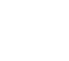                                                                                             УТВЕРЖДЕНЫ                                                                               постановлением Правительства                                                                                        Ульяновской областиИЗМЕНЕНИЯв Положение о Министерстве молодёжного развитияУльяновской области В разделе 2:1) в пункте 2.1:а) подпункт 6 изложить в следующей редакции:«6) разрабатывает и реализует региональные программы в сфере государственной молодёжной политики, в том числе в сфере гражданско-патриотического и духовно-нравственного воспитания молодёжи, в сфере добровольчества (волонтёрства), с учётом национальных и региональных социально-экономических, экологических, культурных и других особенностей;»;б) дополнить подпунктами 29.2) – 29.5) следующего содержания:«29.2) участвует в реализации государственной политики в сфере добровольчества (волонтёрства);29.3) осуществляет популяризацию добровольческой (волонтёрской) деятельности на территории Ульяновской области;	29.4) оказывает поддержку муниципальных программ муниципальных образований Ульяновской области (подпрограмм таких муниципальных программ), содержащих мероприятия, направленные на поддержку добровольчества (волонтёрства);29.5) осуществляет методическое обеспечение органов местного самоуправления муниципальных образований Ульяновской области и содействие им в разработке и реализации мер по развитию добровольчества (волонтёрства) на территориях муниципальных образований Ульяновской области;»;2) дополнить пунктом 2.11- следующего содержания:«2.11. В области управления и распоряжения государственным имуществом Ульяновской области, закреплённым за подведомственными учреждениями, находящимися в ведении Министерства, осуществляет следующие полномочия:1) от имени Ульяновской области в порядке и пределах, определённых законодательством Российской Федерации и законодательством Ульяновской области, осуществляет полномочия собственника имущества подведомственных областных государственных учреждений, в случаях, установленных законодательством Ульяновской области;2) разрабатывает и направляет в Министерство цифровой экономики                   и развития конкуренции Ульяновской области предложения для формирования Программы управления государственной собственностью Ульяновской области на очередной год, предложения о внесении в неё изменений, отчёт                                      о результатах управления государственной собственностью Ульяновской области за прошедший год;3) передаёт объекты движимого имущества, стоимостью менее 10 миллионов рублей, находящихся в государственной собственности Ульяновской области и закреплённых на праве оперативного управления                 за областными государственными учреждениями, подведомственными Министерству, из государственной собственности Ульяновской области               в собственность Российской Федерации;4) рассматривает предложения и осуществляет передачу объектов движимого имущества, стоимостью менее 10 миллионов рублей, находящихся  в государственной собственности Ульяновской области и закреплённых              на праве оперативного управления за областными государственными учреждениями, подведомственными Министерству, из государственной собственности Ульяновской области в собственность муниципальных образований Ульяновской области, подписывает и утверждает соответствующие передаточные акты;5) осуществляет согласование сделок по распоряжению имуществом, находящимся в государственной собственности Ульяновской области, закреплённом на праве оперативного управления за областными государственными учреждениями, подведомственными Министерству,                        в случаях, установленных законодательством;6) осуществляет мониторинг выполнения обязательств 
по заключённым договорам и поступления в областной бюджет Ульяновской области средств от сдачи в аренду имущества, и закреплённых на праве оперативного управления за областными государственными казёнными учреждениями, подведомственными Министерству, и иных поступлений денежных средств в соответствии с условиями договоров;7) принимает меры для обеспечения поступления в областной бюджет Ульяновской области, доходов от использования имущества, находящегося                 в государственной собственности Ульяновской области и закреплённого                    на праве оперативного управления за областными государственными учреждениями подведомственных Министерству;8) обеспечивает проведение инвентаризации имущества, находящегося               в государственной собственности Ульяновской области, и закреплённого                  на праве оперативного управления за областными государственными учреждениями, подведомственными Министерству;9) в установленном порядке обращается в антимонопольный орган 
с заявлением о даче предварительного согласия на предоставление Министерством в целях и порядке, установленных антимонопольным законодательством, государственной преференции, предметом которой является имущество, находящееся в государственной собственности Ульяновской области, и закреплённое на праве оперативного управления              за областными государственными учреждениями, подведомственными Министерству, или которая заключается в предоставлении имущественных льгот;10) принимает решения о списании имущества, находящегося                             в государственной собственности Ульяновской области, закреплённого                за Министерством и контролирует обоснованность списания имущества, находящегося в государственной собственности Ульяновской области,                          и закреплённого на праве оперативного управления за областными государственными учреждениями, подведомственных Министерству;11) согласовывает акты о списании основных средств, находящихся                   в оперативном управлении областных государственных учреждений, подведомственных Министерству;12) осуществляет контроль за распоряжением, использованием                             по назначению и сохранностью имущества, находящегося в государственной собственности Ульяновской области, и закреплённого на праве оперативного управления за областными государственными учреждениями, подведомственных Министерству, и при выявлении нарушений принимает                  в соответствии с законодательством необходимые меры по их устранению                 и привлечению виновных лиц к ответственности;15) осуществляет юридические действия, направленные на защиту имущественных прав и законных интересов Ульяновской области                               в соответствии с законодательством в установленной сфере деятельности Министерства.».________________